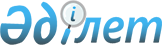 О внесении изменений и дополнений в постановление Правительства Республики Казахстан от 31 декабря 2013 года № 1592 "О Стратегическом плане Министерства окружающей среды и водных ресурсов Республики Казахстан на 2014 - 2018 годы"Постановление Правительства Республики Казахстан от 8 июля 2014 года № 779

      Правительство Республики Казахстан ПОСТАНОВЛЯЕТ:



      1. Внести в постановление Правительства Республики Казахстан от 31 декабря 2013 года № 1592 «О Стратегическом плане Министерства окружающей среды и водных ресурсов Республики Казахстан на 2014 – 2018 годы» (САПП Республики Казахстан, 2013 г., № 89, ст. 1096) следующие изменения и дополнения:



      в Стратегическом плане Министерства окружающей среды и водных ресурсов Республики Казахстан на 2014 – 2018 годы, утвержденном указанным постановлением:



      в разделе 2 «Анализ текущей ситуации и тенденции развития соответствующих сфер деятельности»: 



      в подразделе 1 «Стратегическое направление 1. Стабилизация и улучшение качества окружающей среды»:



      в пункте 1 «Основные параметры развития»:



      в «Деятельности АО «Казаэросервис»:



      заголовок изложить в следующей редакции:

      «Метеорологическое обеспечение гражданской авиации»;



      в части второй цифры «2011» заменить цифрами «2012»;

      во «Взаимодействии с общественностью»:



      предложение второе части восьмой изложить в следующей редакции: 

      «В 2013 году проведены работы по автоматизации 10 государственных услуг»;



      в пункте 2 «Анализ основных проблем»: 



      в «Эмиссиях в окружающую среду»:



      предложение второе части первой изложить в следующей редакции:

      «Так, по итогам 2013 года разрешенные объемы выбросов загрязняющих веществ составили 3,88 млн. тонн, сбросов загрязняющих веществ 4,88 млн. тонн.»;



      в «Деятельности АО «Казаэросервис»:



      заголовок изложить в следующей редакции:



      «Метеорологическое обеспечение гражданской авиации»;



      в подразделе 3 «Стратегическое направление 3. «Обеспечение охраны, воспроизводства и рационального использования растительного и животного мира, особо охраняемых природных территорий»:



      в пункте 1 «Основные параметры развития»:



      в «Лесном хозяйстве и животном мире»: 



      дополнить частью второй и таблицей следующего содержания:

      «Ежегодный объем лесопосадок к 2014 году составит 54 тыс. га. Объемы воспроизводства лесов на территории государственного лесного фонда, находящегося в ведении местных исполнительных органов, на территории государственных национальных природных парков (далее – ГНПП) и государственных лесных природных резерватов (далее – ГЛПР), Сандыктауского учебно-производственного лесного хозяйства (далее – УПЛХ) и республиканского государственного предприятия «Жасыл аймак» (далее – РГП) распределились в нижеуказанной таблице.                                                                  »;

      «Рыбное хозяйство» изложить в следующей редакции:

      «Рыбное хозяйство.

      Одной из основных задач в области рыбного хозяйства является предупреждение и пресечение фактов нарушения природоохранного законодательства, где особое внимание уделяется охране осетровых видов рыб.

      За 2013 год инспекциями рыбного хозяйства было зафиксировано 7 639 административных правонарушений, в результате чего судом 35 лиц привлечены к уголовной и 1 122 лиц – к административной ответственности. Наложено штрафов на сумму 53,2 млн. тенге, взыскано 43,6 млн. тенге или 82,0%. За нанесенный ущерб рыбным ресурсам предъявлено исков на сумму 20,0 млн. тенге, из них взыскано 6,6 млн. тенге (33%). За отчетный период у нарушителей изъято 82,5 тонн рыбы, 6742 единиц орудий лова, 451 единиц плавательных средств.

      Из 344 водоемов и (или) участков международного и республиканского значения за 152 пользователями закреплено 292 водоема и (или) участка.

      По водоемам местного значения из имеющихся 2 742 водоемов за 865 рыбохозяйственными организациями закреплено 1536 водоема.

      Согласно постановлению Правительства Республики Казахстан от 15 февраля 2013 года № 135 на 2013 год по республике утвержден лимит вылова рыбы и других водных животных (без учета морских видов рыб Каспийского моря) – 60,6 тыс. тонн, из них освоено 42,9 тыс. тонн или 70,7 %. При этом лимиты утверждаются Правительством с 15 февраля предыдущего года по 15 февраля текущего года. Поступило платежей за пользование животным миром в 2013 году на сумму 593,1 млн. тенге.

      Одним из направлений деятельности в области рыбного хозяйства является создание условий для естественного и искусственного воспроизводства рыбных ресурсов.

      В этой связи государственными предприятиями воспроизводственного комплекса в 2013 году было выпущено 158,42 млн. штук молоди рыб, в том числе 7 млн. штук молоди осетровых видов рыб.»;



      в пункте 2 «Анализ основных проблем»:



      часть вторую изложить в следующей редакции:

      «Наиболее значимые проблемы рыбного хозяйства: 

      1) реконструкция двух действующих в городе Атырау осетровых рыбоводных заводов;

      2) в целях улучшения условий для естественного воспроизводства ценных промысловых видов рыб необходимо проведение мелиоративных (дноуглубительных) работ в дельтовой, русловой и пойменной части основных трансграничных рек;

      3) необходимо увеличить выделение финансовых средств для проведения научных исследований в сфере рыбного хозяйства, предусмотрев целевые финансовые средства для изучения факторов, отрицательно влияющих на популяцию каспийского тюленя;

      4) кроме того, одной из основных проблем является недостаточное количество инспекторского состава межобластных бассейновых инспекций рыбного хозяйства и их слабое материально-техническое обеспечение;

      5) изношенность производственной базы предприятий воспроизводственного комплекса;

      6) слабое материально-техническое обеспечение межобластных бассейновых инспекций рыбного хозяйства;

      7) недостаточное финансирование на проведение научных исследований;

      8) недостаточная обеспеченность высококвалифицированными кадрами.»; 



      в пункте 3 «Оценка основных внешних и внутренних факторов»:



      в «Рыбном хозяйстве»:



      дополнить частью первой следующего содержания:

      «К основным внешним и внутренним факторам, оказывающим влияние на развитие рыбного хозяйства, относятся:

      1) негативное антропогенное и техногенное воздействие; 

      2) риски природного характера (возрастающий дефицит водных ресурсов, неблагоприятный гидрологический режим (маловодность), ухудшение гидрохимического состава воды (кислородный режим).»; 



      в разделе 3 «Стратегические направления, цели, задачи, целевые индикаторы, мероприятия и показатели результатов»:



      в подразделе 3.1 «Стратегические направления, цели, задачи, целевые индикаторы, мероприятия и показатели результатов»:



      в стратегическом направлении 1. «Стабилизация и улучшение качества окружающей среды»:



      в цели 1.1. «Создание условий по сохранению и восстановлению экосистем и обеспечение соблюдения экологического законодательства»:



      в задаче 1.1.2. «Ликвидация исторических загрязнений, восстановление природной среды»:



      в графе «2014 год» строки, порядковый номер 15, цифру «5» заменить цифрой «6»;



      дополнить строкой, порядковый номер 21-1, следующего содержания:«                                                                  »;

      в цели 1.3. «Расширение сфер взаимодействия с общественностью и укрепление международного сотрудничества»:



      в задаче 1.3.1. «Взаимодействие с неправительственными организациями, обеспечение доступа населения к экологической информации и повышение качества оказание государственных услуг»:



      дополнить строкой, порядковый номер 72-1, следующего содержания:«                                                                  »;

      в цели 1.4. «Создание условий по переходу Республики Казахстан к низкоуглеродному развитию и «зеленой» экономике»:



      в задаче 1.4.2. «Развитие возобновляемых источников энергии»:



      дополнить строкой, порядковый номер 98-1, следующего содержания:«                                                                   »; 

      в стратегическом направлении 2. «Обеспечение водной безопасности Республики Казахстан»:



      в цели 2.2 «Эффективное управление водными ресурсами»:



      в задаче 2.2.1. «Устойчивое развитие системы водоснабжения и водохозяйственных сооружений»:



      в графе «2014 год»:



      в строке, порядковый номер 110, цифры «24» заменить цифрами «26»;



      в строке, порядковый номер 111, цифру «4» заменить цифрой «5»;



      в строке, порядковый номер 112: 



      цифры «179» заменить цифрами «181»;



      цифры «10» заменить цифрами «11»;



      в стратегическом направлении 3. «Обеспечение охраны, воспроизводства и рационального использования растительного и животного мира, особо охраняемых природных территорий»:



      в цели 3.1. «Сохранение, рациональное использование и воспроизводство рыбных, лесных ресурсов, ресурсов животного мира, объектов природно-заповедного фонда»:



      в задаче 3.1.1. «Увеличение лесистости территории республики, предупреждение лесных пожаров, своевременное их обнаружение и ликвидация, воспроизводство и рациональное использование ресурсов животного мира и объектов природно-заповедного фонда»:



      в строке, порядковый номер 123, в графе «2013 год» цифры «63» заменить цифрами «53»;



      строку, порядковый номер 128, изложить в следующей редакции:«                                                                  »;

      дополнить строками, порядковые номера 130-1, 130-2, 130-3 и 130-4, следующего содержания:«                                                                  »;

      строки, порядковые номера 133 и 134, изложить в следующей редакции:«                                                                  »;

      дополнить строками, порядковые номера 136-1, 136-2 и 136-3, следующего содержания:«                                                                   »;

      в задаче 3.1.2. «Обеспечение охраны и воспроизводства рыбных ресурсов и других водных животных»:



      строку, порядковый номер 139, изложить в следующей редакции:«                                                                  »;

      дополнить строками, порядковые номера 143, 144 и 145, следующего содержания:«                                                                   »;

      в разделе 5 «Межведомственное взаимодействие»:



      в стратегическом направлении 3. «Обеспечение охраны, воспроизводства и рационального использования растительного и животного мира, особо охраняемых природных территорий»:



      в цели 3.1. «Сохранение, рациональное использование и воспроизводство рыбных, лесных ресурсов, ресурсов животного мира, объектов природно-заповедного фонда»:



      в задаче 3.1.1. «Увеличение лесистости территории республики, предупреждение лесных пожаров, своевременное их обнаружение и ликвидация, воспроизводство и рациональное использование ресурсов животного мира и объектов природно-заповедного фонда»:



      графу 3 строки «Площадь воспроизводства лесов и лесоразведения» изложить в следующей редакции:

      «Воспроизводство лесов и лесоразведение, охрана леса»;



      в разделе 6 «Управление рисками»:



      во «Внешних рисках»:



      в графе 1 строки «Риски природного характера (возрастающий дефицит водных ресурсов, неблагоприятный гидрологический режим (маловодность), ухудшение гидрохимического состава воды (кислородный режим), заболевание рыб в сопредельных странах, отрицательное влияние на экосистему от проникновения чужеродных видов и др.)» слова «заболевание рыб в сопредельных странах, отрицательное влияние на экосистему от проникновения чужеродных видов и др.» исключить;



      в разделе 7 «Бюджетные программы»:



      в подразделе 7.1 «Бюджетные программы»:



      в бюджетной программе 001 «Услуги по сохранению, восстановлению и улучшению качества окружающей среды, обеспечению перехода Республики Казахстан к устойчивому развитию»: 



      в подпрограмме 103:



      показатели прямого результата дополнить строкой следующего содержания:«                                                                  »;

      показатели конечного результата дополнить строкой следующего содержания:«                                                                  »;

      показатели эффективности дополнить строкой следующего содержания:«                                                                  »;

      в графе «2014 год»:



      в строке «объем бюджетных расходов, в том числе:» цифры «4 875 121» заменить цифрами «4 947 612»;



      в строке «по подпрограмме 100» цифры «4 276 686» заменить цифрами «4 298 773»;



      в строке «по подпрограмме 101» цифры «211 327» заменить цифрами «213 721»;



      в строке «по подпрограмме 103» цифры «21 752» заменить цифрами «66 508»;



      в строке «по подпрограмме 104» цифры «365 356» заменить цифрами «368 610»;



      в бюджетной программе 006 «Ведение гидрометеорологического мониторинга»



      в графе «2014 год» строки «объем бюджетных расходов» цифры «4 878 607» заменить цифрами «5 059 646»;



      в бюджетной программе 008 «Проведение наблюдений за состоянием окружающей среды»



      в графе «2014 год» строки «объем бюджетных расходов» цифры «2 576 649» заменить цифрами «2 608 328»;



      в бюджетной программе 009 «Целевые трансферты на развитие областным бюджетам, бюджетам городов Астаны и Алматы на строительство и реконструкцию объектов охраны окружающей среды»:



      показатели прямого результата дополнить строкой следующего содержания:«                                                                  »;

      показатели конечного результата дополнить строкой следующего содержания:«                                                                  »;

      в графе «2014 год» строки «объем бюджетных расходов» цифры «2 146 842» заменить цифрами «2 547 883»;



      в бюджетной программе 020 «Уничтожение отходов, содержащих СОЗ (стойкие органические загрязнители) в Казахстане»:



      в графе «2014 год»:



      в строке «объем бюджетных расходов» цифры «58 034» заменить цифрами «113 067»;



      в строке «за счет софинансирования» цифры «49 950» заменить цифрами «76 032»;



      в строке «за счет средств гранта ГЭФ» цифры «8 084» заменить цифрами «37 035»;



      в бюджетной программе 025 «Районирование территории Казахстана по климатическим характеристикам»:



      в графе «2014 год» строки «объем бюджетных расходов» цифры «91 166» заменить цифрами «96 164»;



      в бюджетной программе 027 «Сохранение лесов и увеличение лесистости территории республики»:



      в графе «2014 год»:



      в строке «Строительство комплекса лесного питомника и лесосеменной станции в ГУ ГЛПР «Семей орманы» цифры «80,6» заменить цифрами «100»;



      в строке «объем бюджетных расходов» цифры «1 435 523» заменить цифрами «2 226 006»;

      в строке «по подпрограмме 004 за счет внешних займов» цифры «497 058» заменить цифрами «991 138»;



      в строке «по подпрограмме 016 за счет софинансирования внешних займов из республиканского бюджета» цифры «917 211» заменить цифрами «1 212 608»;



      в строке «по подпрограмме 018 за счет гранта» цифры «21 254» заменить цифрами «22 260»;



      в бюджетной программе 028 «Разработка и внедрение информационной системы по мониторингу биоразнообразия в пилотных особо охраняемых природных территориях Республики Казахстан»:



      в графе «2014 год»:



      в строке «объем бюджетных расходов» цифры «67 186» заменить цифрами «74 469»;



      в строке «по подпрограмме 006 за счет софинансирования внешних займов из республиканского бюджета» цифры «67 186» заменить цифрами «74 469»;



      в бюджетной программе 031 «Управление лесным хозяйством, обеспечение сохранения и развития лесных ресурсов и животного мира»:



      в показателях прямого результата:



      в строке «Создание санитарной защитной зеленой зоны города Астаны»: 



      в графе «2015 год» цифру «5» заменить цифрами «5,4»;



      в графе «2016 год» цифру «5» заменить цифрами «4,2»;



      в показателях конечного результата:



      в строке «Развитие зеленой зоны города Астаны»: 



      в графе «2015 год» цифры «75» заменить цифрами «73,1»;



      в графе «2016 год» цифры «80» заменить цифрами «75,4»;



      в показателях эффективности:



      в графе «2014 год»:



      в строке «объем бюджетных расходов» цифры «13 036 495» заменить цифрами «13 768 771»;



      в строке «по подпрограмме 100» цифры «6 774 977» заменить цифрами «7 363 046»;



      в строке «по подпрограмме 101» цифры «5 495 138» заменить цифрами «5 626 678»;



      в строке «по подпрограмме 102» цифры «766 380» заменить цифрами «779 047»;



      в бюджетной программе 034 «Строительство и реконструкция системы водоснабжения, гидротехнических сооружений»:



      в графе «2014 год»:



      в показателях прямого результата:



      в строке «Разработка проектно-сметной документации» цифру «1» заменить цифрой «5»;



      в строке «Строительство и реконструкция системы водоснабжения»:



      в строке «групповые водопроводы» цифры «14» заменить цифрами «18»;



      в строке «гидротехнические сооружения» цифры «31» заменить цифрами «39»;



      в показателях конечного результата:



      в строке «Ввод в эксплуатацию»: 



      в строке «групповые водопроводы» цифру «4» заменить цифрой «5»;



      в строке «гидротехнические сооружения» цифры «15» строки заменить цифрами «21»;



      в показателях эффективности:



      в строке «Средние затраты на единицу оказанной услуги»:



      в строке «по строительству и реконструкции одного группового водопровода» цифры «727 634» заменить цифрами «649 789,2»;



      в строке «по строительству и реконструкции одного гидротехнического сооружения» цифры «606 391» заменить цифрами «522 736,2»;



      в строке «по разработке одной проектно-сметной документации» цифры «114 742» заменить цифрами «36 178,8»;



      в строке «объем бюджетных расходов, в том числе:» цифры «29 099 735» заменить цифрами «32 263 812»;



      в строке «по подпрограмме 005 за счет внутренних источников» цифры «29 099 735» заменить цифрами «3 2263 812»;



      в бюджетной программе 035 «Развитие объектов охраны подземных вод и очистки промышленных стоков в городе Усть-Каменогорске»:



      в графе «2014 год»:



      в показателях эффективности: 



      в строке «на строительство одного хвостохранилища» цифры «379 965» заменить цифрами «388 138,7»;



      в строке «Объем бюджетных расходов, в том числе:» цифры «1 270 099» заменить цифрами «1 346 139»;



      в строке «по подпрограмме 004 за счет внешних займов» цифры «724 972» заменить цифрами «724 972»;



      в строке «по подпрограмме 016 за счет софинансирования» цифры «545 127» заменить цифрами «621 167»;



      в бюджетной программе 038 «Регулирование использования и охраны водного фонда, обеспечение функционирования водохозяйственных систем и сооружений и мелиорация земель»:



      в графе «2014 год»:



      в показателях прямого результата:



      в строке «Эксплуатационные мероприятия на водохозяйственных объектах»:



      в строке «республиканской собственности» цифры «179» заменить цифрами «181»;



      в строке «межгосударственных объектах» цифры «10» заменить цифрами «11»;



      в показателях эффективности:



      в строке «Средние затраты эксплуатационных мероприятий на водохозяйственных объектах»:



      в строке «республиканской собственности» цифры «24 877,9» заменить цифрами «29 316,7»;



      в строке «межгосударственных объектах» цифры «172 533,8» заменить цифрой «161 105,2»;



      в строке «Затраты на 1 м3 воды природоохранного попуска»: 



      цифры «2,16» заменить цифрами «2,2»;



      графу «единицы измерения» изложить в следующей редакции: 

      «млн. тенге»;



      в строке «объем бюджетных расходов» цифры «9 531 465» заменить цифрами «10 482 427»;



      в строке «по подпрограмме 101» цифры «6 178 480» заменить цифрами «7 078 480»;



      в строке «по подпрограмме 102» цифры «2 899 969» заменить цифрами «2 950 931»;



      в бюджетной программе 039 «Сохранение и воспроизводство рыбных ресурсов и других водных животных»:



      показатели прямого результата дополнить строкой следующего содержания:«                                                                  »;

      показатели конечного результата дополнить строкой следующего содержания:«                                                                  »;

      в показателях эффективности: 



      в строке «Средние затраты»: 



      в графе «2014 год» строки «на выращивание 1 молоди рыб» цифры «3,55» заменить цифрами «3,7»;



      дополнить строкой следующего содержания:«                                                                  »;

      в строке «Объем бюджетных расходов» цифры «784 997» заменить цифрами «840 975»;



      в бюджетной программе 044 «Совершенствование системы планирования, мониторинга, сохранения и эффективного использования природных ресурсов»:



      в графе «2014 год»:



      в строке «объем бюджетных расходов, в том числе:» цифры «14 711» заменить цифрами «15 325»;



      в строке «по подпрограмме 006 за счет софинансирования гранта из республиканского бюджета» цифры «11 250» заменить цифрами «11 864»;



      дополнить бюджетной программой следующего содержания:«                                                                  »;

      в подразделе 7.2. «Свод бюджетных программ»:



      в графе «2014 год»:



      в строке «ВСЕГО бюджетных расходов:» цифры «85 699 376,00» заменить цифрами «92 359 919,00»;



      в строке «текущие бюджетные программы» цифры «40 390 168,00» заменить цифрами «42 572 787,00»;



      в строке «бюджетные программы развития» цифры «45 309 208,00» заменить цифрами «49 787 132,00».



      2. Признать утратившим силу постановление Правительства Республики Казахстан от 10 сентября 2010 года № 924 «Об утверждении отраслевой Программы «Жасыл даму» на 2010 – 2014 годы».



      3. Настоящее постановление вводится в действие со дня его подписания и подлежит официальному опубликованию.      Премьер-Министр

      Республики Казахстан                       К. Масимов
					© 2012. РГП на ПХВ «Институт законодательства и правовой информации Республики Казахстан» Министерства юстиции Республики Казахстан
				Наименование областей и учрежденийВоспроизводство лесов, тыс. гаВоспроизводство лесов, тыс. гаВоспроизводство лесов, тыс. гаВоспроизводство лесов, тыс. гаНаименование областей и учреждений2012 г.2013 г.2014 г.Акмолинскаявсего2,7571,71,305в т.ч. посевом и посадкой2,2771,00,825Актюбинскаявсего0,8120,90,812в т.ч. посевом и посадкой0,8120,90,812Алматинскаявсего4,0113,24,17в т.ч. посевом и посадкой1,180,91,18Атыраускаявсего0,210,20,215в т.ч. посевом и посадкой0,060,060,065Восточно-Казахстанскаявсего1,4421,21,216в т.ч. посевом и посадкой0,570,580,59Жамбылскаявсего6,56,56,5в т.ч. посевом и посадкой6,56,56,5Западно-Казахстанскаявсего0,50,50,507в т.ч. посевом и посадкой0,50,50,507Карагандинскаявсего0,130,20,24в т.ч. посевом и посадкой0,130,20,24Костанайскаявсего1,922,5в т.ч. посевом и посадкой1,381,451,55Кызылординскаявсего23,1613,210,66в т.ч. посевом и посадкой21,1613,210,66Мангистаускаявсего0,280,30,305в т.ч. посевом и посадкой0,2760,30,3Павлодарскаявсего0,1230,30,124в т.ч. посевом и посадкой0,0230,30,024Северо-Казахстанскаявсего0,8450,80,925в т.ч. посевом и посадкой0,360,40,44Южно-Казахстанскаявсего9,521,811,5в т.ч. посевом и посадкой5,518,27,5Баянаульский ГНППвсего0,1280,10,149в т.ч. посевом и посадкой0,1280,10,149Иле-Алатауский ГНППвсего0,050,080,09в т.ч. посевом и посадкой0,050,080,09Катон-Карагайский ГНППвсего0,2450,10,275в т.ч. посевом и посадкой0,120,10,15Каркаралинский ГНППвсего0,010,010,01в т.ч. посевом и посадкой0,010,010,01ГНПП «Кокшетау»всего0,2480,040,268в т.ч. посевом и посадкой0,1780,040,198ГЛПР «Семей орманы»всего3,113,14,1в т.ч. посевом и посадкой3,113,14,1ГЛПР «Ертіс орманы»всего2,6382,12,928в т.ч. посевом и посадкой2,3382,12,228ГНПП «Кольсай колдеры»всего0,020,030,02в т.ч. посевом и посадкой0,020,030,02Сайрам-Угамский ГНППвсего0,090,090,09в т.ч. посевом и посадкой0,060,060,06Жонгар-Алатауский ГНППвсего0,030,030,03в т.ч. посевом и посадкой0,030,030,03ГНПП «Бурабай»всего0,030,030,03в т.ч. посевом и посадкой0,030,030,03Сандыктауское УПЛХвсего0,0260,010,026в т.ч. посевом и посадкой0,0160,010,016РГП «Жасыл аймак»всего5,05,05,0ИТОГО:63,7963,554,021-1Разработка и реализация плана выполнения обязательств Республики Казахстан по Стокгольмской конвенции о стойких органических загрязнителяхХХХХХ72-1Проведение бесплатных обучающих семинаров для молодежи в г. АстанеХХХХХ98-1Реализация мероприятий по обеспечению неэлектрофицированных населенных пунктов Казахстана электроэнергией в рамках Закона Республики Казахстан «О поддержке использования возобновляемых источников энергии»Х128Площадь новых и расширенных особо охраняемых природных территорийотчетные

данныетыс.

га139146409436130-1Обеспечение экспертизы качества лесных семянXXXXX130-2Оценка санитарного состояния лесовXXXXX130-3Формирование, учет и аттестация объектов лесосеменной базы, а также их содержанияXXXXX130-4Проведение лесохозяйственного проектированияXXXXX133Организация охраны, учета и мониторинга сайгаков в ареалах обитанияXXXXX134Организация охраны, учета и мониторинга редких и находящихся под угрозой исчезновения видов диких копытных животных в ареалах обитанияXXXXX136-1Организация подготовки биологического обоснования на изъятие объектов животного мира для определения лимита изъятия объектов животного мираХХХХХ136-2Организация реинтродукции редких и исчезающих видов диких копытных животных (кулан, джейран, тугайный олень) на основании биологического обоснованияХХ136-3Внесение предложений по созданию новых и расширению территорий существующих ООПТХХХХ139Осуществление государственного учета и мониторинга рыбных ресурсов на рыбохозяйственных водоемах республикиXXXXX143Проведение комплекса мероприятий по мелиоративным (дноуглубительным) работам на рыбоходных каналах в дельтах рек Урал и КигачХХХХ144Организация и осуществление мероприятий по выявлению, пресечению браконьерства и незаконного оборота объектами и продукцией биологических ресурсовХХХХХ145Разработка и реализация проекта по реконструкции Атырауского и Урало-Атырауского осетровых рыбоводных заводов с доведением их суммарной мощности с 7 млн. до 12 млн. штук молоди в годХХХХХКоличество обследованных населенных пунктов, прилегающих к полигонам Азгир и Капустин Яр в целях определения экологического статуса территорииед.40Количество отчетов по обследованию населенных пунктов, прилегающих к полигонам Азгир и Капустин Яр в целях определения экологического статуса территориишт.1Средние затраты на обследование одного населенного пунктатыс.

тенге1 118,9Протяженность проведения дноуглубительных работ по проекту «Дноуглубительные работы на реке Есиль в районе Зеленого острова»км3 559,2Очистка дна реки Есиль в районе Зеленого острова до трех метровм3415 927, 3Количество переданного имущества из коммунальной собственности в республиканскую собственностьед.586Количество содержимого и сохраняемого имущества, переданного из коммунальной собственности в республиканскую собственностьед.586на содержание и сохранность имущества, переданного из коммунальной собственности в республиканскую собственностьтыс.56,2Бюджетная программа029 «Целевые текущие трансферты на развитие областным бюджетам, бюджетам городов Астаны и Алматы на поддержку использования возобновляемых источников энергии»029 «Целевые текущие трансферты на развитие областным бюджетам, бюджетам городов Астаны и Алматы на поддержку использования возобновляемых источников энергии»029 «Целевые текущие трансферты на развитие областным бюджетам, бюджетам городов Астаны и Алматы на поддержку использования возобновляемых источников энергии»029 «Целевые текущие трансферты на развитие областным бюджетам, бюджетам городов Астаны и Алматы на поддержку использования возобновляемых источников энергии»029 «Целевые текущие трансферты на развитие областным бюджетам, бюджетам городов Астаны и Алматы на поддержку использования возобновляемых источников энергии»029 «Целевые текущие трансферты на развитие областным бюджетам, бюджетам городов Астаны и Алматы на поддержку использования возобновляемых источников энергии»029 «Целевые текущие трансферты на развитие областным бюджетам, бюджетам городов Астаны и Алматы на поддержку использования возобновляемых источников энергии»029 «Целевые текущие трансферты на развитие областным бюджетам, бюджетам городов Астаны и Алматы на поддержку использования возобновляемых источников энергии»ОписаниеВозмещение государством части затрат индивидуальных потребителей на приобретение установок по использованию возобновляемых источников энергии (ВИЭ) у казахстанских производителей – предоставление индивидуальным потребителям адресной помощи в размере пятидесяти процентов от стоимости установок по использованию ВИЭ суммарной мощностью не более пяти киловатт после ввода установки по использованию возобновляемых источников энергии в эксплуатацию.

Улучшение условий электроснабжения домохозяйств, где централизованное электроснабжение экономически нецелесообразно, улучшение экологического состояния окружающей среды путем развития возобновляемых источников энергии.Возмещение государством части затрат индивидуальных потребителей на приобретение установок по использованию возобновляемых источников энергии (ВИЭ) у казахстанских производителей – предоставление индивидуальным потребителям адресной помощи в размере пятидесяти процентов от стоимости установок по использованию ВИЭ суммарной мощностью не более пяти киловатт после ввода установки по использованию возобновляемых источников энергии в эксплуатацию.

Улучшение условий электроснабжения домохозяйств, где централизованное электроснабжение экономически нецелесообразно, улучшение экологического состояния окружающей среды путем развития возобновляемых источников энергии.Возмещение государством части затрат индивидуальных потребителей на приобретение установок по использованию возобновляемых источников энергии (ВИЭ) у казахстанских производителей – предоставление индивидуальным потребителям адресной помощи в размере пятидесяти процентов от стоимости установок по использованию ВИЭ суммарной мощностью не более пяти киловатт после ввода установки по использованию возобновляемых источников энергии в эксплуатацию.

Улучшение условий электроснабжения домохозяйств, где централизованное электроснабжение экономически нецелесообразно, улучшение экологического состояния окружающей среды путем развития возобновляемых источников энергии.Возмещение государством части затрат индивидуальных потребителей на приобретение установок по использованию возобновляемых источников энергии (ВИЭ) у казахстанских производителей – предоставление индивидуальным потребителям адресной помощи в размере пятидесяти процентов от стоимости установок по использованию ВИЭ суммарной мощностью не более пяти киловатт после ввода установки по использованию возобновляемых источников энергии в эксплуатацию.

Улучшение условий электроснабжения домохозяйств, где централизованное электроснабжение экономически нецелесообразно, улучшение экологического состояния окружающей среды путем развития возобновляемых источников энергии.Возмещение государством части затрат индивидуальных потребителей на приобретение установок по использованию возобновляемых источников энергии (ВИЭ) у казахстанских производителей – предоставление индивидуальным потребителям адресной помощи в размере пятидесяти процентов от стоимости установок по использованию ВИЭ суммарной мощностью не более пяти киловатт после ввода установки по использованию возобновляемых источников энергии в эксплуатацию.

Улучшение условий электроснабжения домохозяйств, где централизованное электроснабжение экономически нецелесообразно, улучшение экологического состояния окружающей среды путем развития возобновляемых источников энергии.Возмещение государством части затрат индивидуальных потребителей на приобретение установок по использованию возобновляемых источников энергии (ВИЭ) у казахстанских производителей – предоставление индивидуальным потребителям адресной помощи в размере пятидесяти процентов от стоимости установок по использованию ВИЭ суммарной мощностью не более пяти киловатт после ввода установки по использованию возобновляемых источников энергии в эксплуатацию.

Улучшение условий электроснабжения домохозяйств, где централизованное электроснабжение экономически нецелесообразно, улучшение экологического состояния окружающей среды путем развития возобновляемых источников энергии.Возмещение государством части затрат индивидуальных потребителей на приобретение установок по использованию возобновляемых источников энергии (ВИЭ) у казахстанских производителей – предоставление индивидуальным потребителям адресной помощи в размере пятидесяти процентов от стоимости установок по использованию ВИЭ суммарной мощностью не более пяти киловатт после ввода установки по использованию возобновляемых источников энергии в эксплуатацию.

Улучшение условий электроснабжения домохозяйств, где централизованное электроснабжение экономически нецелесообразно, улучшение экологического состояния окружающей среды путем развития возобновляемых источников энергии.Возмещение государством части затрат индивидуальных потребителей на приобретение установок по использованию возобновляемых источников энергии (ВИЭ) у казахстанских производителей – предоставление индивидуальным потребителям адресной помощи в размере пятидесяти процентов от стоимости установок по использованию ВИЭ суммарной мощностью не более пяти киловатт после ввода установки по использованию возобновляемых источников энергии в эксплуатацию.

Улучшение условий электроснабжения домохозяйств, где централизованное электроснабжение экономически нецелесообразно, улучшение экологического состояния окружающей среды путем развития возобновляемых источников энергии.Вид бюджетной программыв зависимости от содержанияв зависимости от содержанияв зависимости от содержанияв зависимости от содержанияпредоставление трансфертов и бюджетных субсидийпредоставление трансфертов и бюджетных субсидийпредоставление трансфертов и бюджетных субсидийпредоставление трансфертов и бюджетных субсидийВид бюджетной программыв зависимости от способа реализациив зависимости от способа реализациив зависимости от способа реализациив зависимости от способа реализациииндивидуальнаяиндивидуальнаяиндивидуальнаяиндивидуальнаяВид бюджетной программытекущая/развитиетекущая/развитиетекущая/развитиетекущая/развитиетекущаятекущаятекущаятекущаяНаименование мероприятий и показателей бюджетной программыед.

изм.отчетный периодотчетный периодплановый периодплановый периодплановый периодПроектируемый

2017

годПроектируемый

2018

годНаименование мероприятий и показателей бюджетной программыед.

изм.2012

год

(отчет)2013

год

(план текущего)2014

год2015

год2016Проектируемый

2017

годПроектируемый

2018

год123456789показатели прямого результатаКоличество введенных в эксплуатацию установок по использованию ВИЭ, приобретенных с учетом оказанной государственной адресной помощишт.32Показатели конечного результатаКоличество домохозяйств, получивших доступ к электроэнергии за счет использования ВИЭшт.32Показатели эффективности Средние суммы возмещения затрат на приобретение одной установкитыс.

тенге2215Объем бюджетных расходов:тыс.

тенге70 880